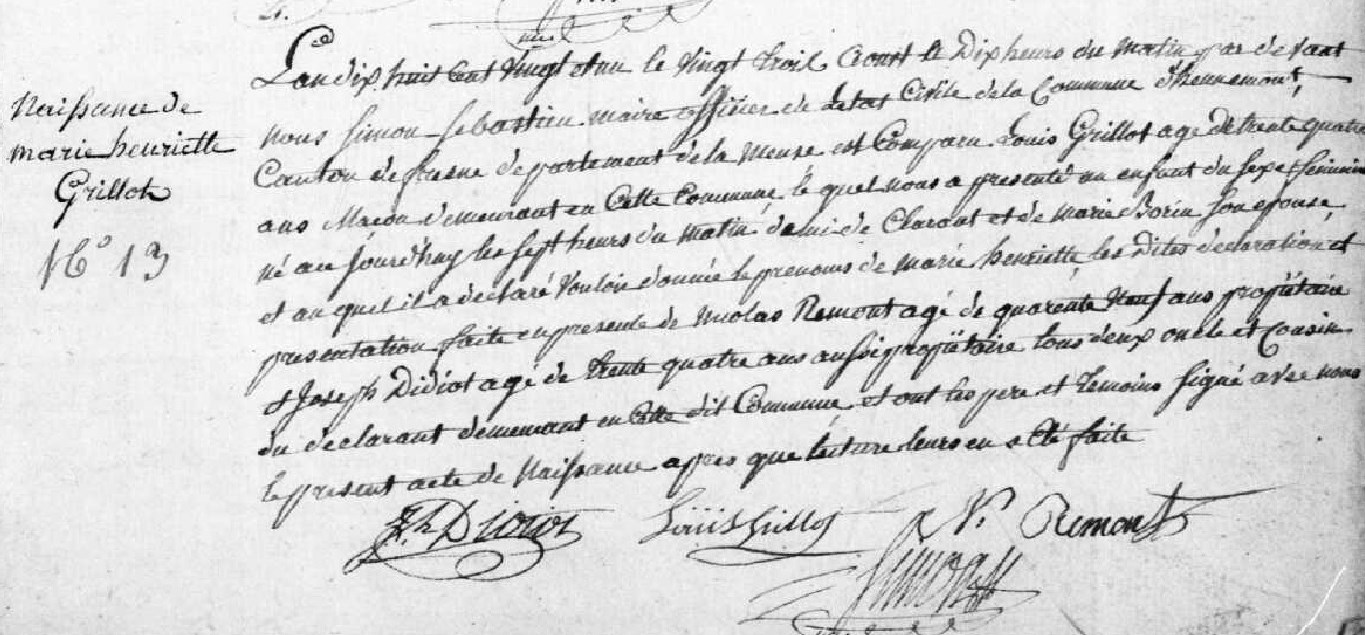 Birth Record of Marie Henriette Grillot, daughter of Louis Grillot and Marie BorinSource: http://archives.meuse.frEtat Civil	Hennemont 2 E 250 (5)Births, Marriages, Deaths	1813-1822Image 96/115